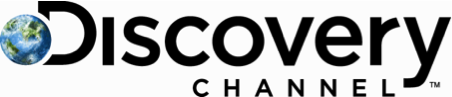 FOR IMMEDIATE RELEASE:	                                          CONTACT: Paul Schur 240-662-3348June 27, 2012                                                                                               Paul_Schur@Discovery.com“MAN VS. WOLF” INVESTIGATES WOLF PACK SIGHTINGS IN THE PACIFIC NORTHWEST-90 Minute Discovery Channel Special Airs on July 7 at 8PM ET/PT- Few other animals inspire such passion and hatred as the Wolf. For thousands of years they were America’s most widely distributed predator. European colonists brought centuries-old animosity toward the wolf with them to North America, and as Americans and their livestock expanded west local predator control escalated into a full-scale wolf-eradication program. By the early 20th century, more than a million wolves had been poisoned, trapped, or shot. Pushed to the brink of extinction, the Wolf found protection under the 1973 Endangered Species Act (ESA) only to be stripped of that protection by the U.S. Congress in 2011. As rumors of a new wolf pack in the Pacific Northwest abound, Discovery Channel explores the sightings in MAN VS. WOLF which premieres on Saturday, July 7 at 8 PM ET/PT.MAN VS. WOLF follows an elite team through the rugged terrain of one of America’s great wilderness areas, the Cascade Mountains in Washington State, as they search for an elusive and mysterious pack of 10 wolves, the “Lookout Pack”, rumored to be in the area. If the pack sightings can be confirmed, it will mark the first time wolves have been discovered there in nearly 100 years. Wildlife biologist and team leader Jasmine Minbashian, wolf tracker Isaac Babcock and wildlife cameraman Gordon Buchanan spend eight weeks in the Cascade Mountains spanning a six month period to not only confirm the existence of the wolf pack, but document their presence on camera.  The ESA brought protection to wolves in 1973 and in May 2011, for the first time ever, the U.S. Congress removed an animal, the Wolf, from the ESA’s protection, taking away the very protection that prevented its annihilation. In addition to investigating the “Lookout Pack” sightings, MAN VS. WOLF also uncovers how the possibility of a wolf pack’s existence can lead some to take forceful actions, and the results from those actions.   Are wolves back in the Pacific Northwest to stay? How did they make their way into the Cascades?  Are they establishing breeding populations? As more sightings of wolves are reported closer to major cities, finding these astute animals and the answers to these questions, and more, has never been as important. It will require every ounce of field skill and technical expertise Minbashian and the crew can muster. MAN VS. WOLF was Executive Produced by Tim Martin with Jonny Keeling, Susanna Handslip, and Rowan Musgrave for BBC and Executive Produced by James Manfull with John Cavanagh for Discovery Channel.About Discovery Channel Discovery Channel is dedicated to creating the highest quality non-fiction content that informs and entertains its consumers about the world in all its wonder, diversity and amazement. The network, which is distributed to 100.8 million U.S. homes, can be seen in 210 countries and territories, offering a signature mix of compelling, high-end production values and vivid cinematography across genres including, science and technology, exploration, adventure, history and in-depth, behind-the-scenes glimpses at the people, places and organizations that shape and share our world. For more information, please visit www.discovery.com.About Discovery Communications Discovery Communications (Nasdaq: DISCA, DISCB, DISCK) is the world's #1 nonfiction media company reaching more than 1.7 billion cumulative subscribers in 209 countries and territories. Discovery is dedicated to satisfying curiosity through more than 147  worldwide television networks, led by Discovery Channel, TLC, Animal Planet, Science and Investigation Discovery, as well as US joint venture networks OWN: Oprah Winfrey Network, The Hub and 3net, the first 24-hour 3D network. Discovery also is a leading provider of educational products and services to schools and owns and operates a diversified portfolio of digital media services, including Revision3. For more information, please visit www.discoverycommunications.com